Календарно-тематическое планирование по программе курса внеурочной деятельности «Россия — мои горизонты» 2023/2024 уч. год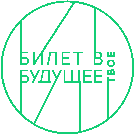 №	ДатаКлассы - участники Профминимума(не зарегистрированные в проекте «Билет в будущее»)Классы - участники Профминимума	Кол-во (зарегистрированные в проекте «Билет в будущее»)        часов127 сентября 2023 г.14 сентября 2023 г.СентябрьТема 1. Вводный урок «Моя Россия — мои горизонты» (обзор отраслей экономического развития РФ — счастье в труде)Тема 2. Тематический профориентационный урок «Открой своё будущее» (введение в профориентацию)11321 сентября 2023 г.Тема 3. Профориентационная диагностика № 1 «Мой профиль» и разбор результатовТема 3. Профориентационная диагностика № 1 «Мои профсреды» и разбор результатов14528 сентября 2023 г.5 октября 2023 г.Тема 4. Профориентационное занятие «Система образования России» (дополнительное образование, уровни профессионального образования, стратегии поступления)ОктябрьТема 5. Профориентационное занятие «Пробую профессию в сфере науки и образования» (моделирующая онлайн-проба на платформе проекта «Билет в будущее» по профессии учителя, приуроченнаяк Году педагога и наставника)11612 октября 2023 г.Тема 6. Профориентационное занятие «Россия в деле» (часть 1)(на выбор: импортозамещение, авиастроение, судовождение, судостроение, лесная промышленность)Тема 6. Профориентационная диагностика № 2 «Мои ориентиры» и разбор результатов17819 октября 2023 г.26 октября 2023 г.Тема 7. Профориентационное занятие «Россия промышленная: узнаю достижения страны в сфере промышленности и производства»	1(тяжелая промышленность, добыча и переработка сырья)Тема 8. Профориентационное занятие «Пробую профессию в сфере промышленности»(моделирующая онлайн-проба на платформе проекта «Билет в будущее» по профессиям на выбор: металлург,	1 специалист по аддитивным технологиям и др.)Календарно-тематическое планирование по программе курса внеурочной деятельности «Россия — мои горизонты» 2023/2024 уч. год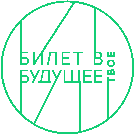 №	ДатаКлассы - участники Профминимума(не зарегистрированные в проекте «Билет в будущее»)Классы - участники Профминимума	Кол-во (зарегистрированные в проекте «Билет в будущее»)        часов9102 ноября 2023 г.9 ноября 2023 г.НоябрьТема 9. Профориентационное занятие «Россия цифровая: узнаю достижения страны в области цифровых технологий»	1(информационные технологии, искусственный интеллект, робототехника)Тема 10. Профориентационное занятие «Пробую профессию в области цифровых технологий» (моделирующая онлайн-проба на платформе проекта «Билет в будущее» по профессиям на выбор:	1программист, робототехник и др.)1116 ноября 2023 г.Тема 11. Профориентационное занятие «Россия в деле» (часть 2)(на выбор: медицина, реабилитация, генетика)Тема 11. Профориентационная диагностика № 3 «Мои таланты» и разбор результатов1121314151623 ноября 2023 г.30 ноября 2023 г.7 декабря 2023 г.14 декабря 2023 г.21 декабря 2023 г.Тема 12. Профориентационное занятие «Россия инженерная: узнаю достижения страны в области инженерного дела»	1(машиностроение, транспорт, строительство)Тема 13. Профориентационное занятие «Пробую профессию в инженерной сфере»(моделирующая онлайн-проба на платформе проекта «Билет в будущее» по профессиям на выбор: инженер-	1 конструктор, электромонтер и др.)ДекабрьТема 14. Профориентационное занятие «Государственное управление и общественная безопасность» (федеральная государственная, военная и правоохранительная службы, особенности работы и профессии в	1этих службах)Тема 15. Профориентационное занятие «Пробую профессию в сфере управления и безопасности» (моделирующая онлайн-проба на платформе проекта «Билет в будущее» по профессиям на выбор: специалист	1по кибербезопасности, юрист и др.)Тема 16. Профориентационное занятие-рефлексия «Моё будущее — моя страна»	1Календарно-тематическое планирование по программе курса внеурочной деятельности «Россия — мои горизонты» 2023/2024 уч. год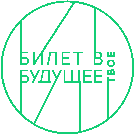 №	ДатаКлассы - участники Профминимума(не зарегистрированные в проекте «Билет в будущее»)Классы - участники Профминимума	Кол-во (зарегистрированные в проекте «Билет в будущее»)        часов171819202122232411 января 2024 г.18 января 2024 г.25 января 2024 г.1 февраля 2024 г.8 февраля 2024 г.15 февраля 2024 г.22 февраля 2024 г.29 февраля 2024 г.ЯнварьТема 17. Профориентационное занятие «Россия плодородная: узнаю о достижениях агропромышленного комплекса страны» (агропромышленный комплекс)Тема 18. Профориентационное занятие «Пробую профессию в аграрной сфере» (моделирующая онлайн-проба на платформе проекта «Билет в будущее» по профессиям на выбор: агроном,зоотехник и др.)Тема 19. Профориентационное занятие «Россия здоровая: узнаю достижения страны в области медицины и здравоохранения»(сфера здравоохранения, фармацевтика и биотехнологии)ФевральТема 20. Профориентационное занятие «Пробую профессию в области медицины» (моделирующая онлайн-проба на платформе проекта «Билет в будущее» по профессиям на выбор: врачтелемедицины, биотехнолог и др.)Тема 21. Профориентационное занятие «Россия добрая: узнаю о профессиях на благо общества» (сфера социального развития, туризма и гостеприимства)Тема 22. Профориентационное занятие «Пробую профессию на благо общества» (моделирующая онлайн-проба на платформе проекта «Билет в будущее» по профессиям на выбор: менеджерпо туризму, организатор благотворительных мероприятий и др.)Тема 23. Профориентационное занятие «Россия креативная: узнаю творческие профессии» (сфера культуры и искусства)Тема 24. Профориентационное занятие «Пробую творческую профессию»(моделирующая онлайн-проба на платформе проекта «Билет в будущее» по профессиям на выбор: дизайнер, продюсер и др.)11111111Календарно-тематическое планирование по программе курса внеурочной деятельности «Россия — мои горизонты» 2023/2024 уч. год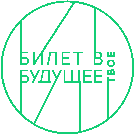 №	ДатаКлассы - участники Профминимума(не зарегистрированные в проекте «Билет в будущее»)Классы - участники Профминимума	Кол-во (зарегистрированные в проекте «Билет в будущее»)        часов252627282930313233347 марта 2024 г.14 марта 2024 г.21 марта 2024 г.28 марта 2024 г.4 апреля 2024 г.11 апреля 2024 г.18 апреля 2024 г.25 апреля 2024 г.2 мая 2024 г.16 мая 2024 г.МартТема 25. Профориентационное занятие «Один день в профессии» (часть 1) (учитель, актер, эколог)Тема 26. Профориентационное занятие «Один день в профессии» (часть 2) (пожарный, ветеринар, повар)Тема 27. Профориентационный сериал проекта «Билет в будущее» (часть 1)Тема 28. Профориентационный сериал проекта «Билет в будущее» (часть 2)АпрельТема 29. Профориентационное занятие «Пробую профессию в инженерной сфере» (моделирующая онлайн-проба на платформе проекта «Билет в будущее»)Тема 30. Профориентационное занятие «Пробую профессию в цифровой сфере» (моделирующая онлайн-проба на платформе проекта «Билет в будущее»)Тема 31. Профориентационное занятие «Пробую профессию в сфере промышленности» (моделирующая онлайн-проба на платформе проекта «Билет в будущее»)Тема 32. Профориентационное занятие «Пробую профессию в сфере медицины» (моделирующая онлайн-проба на платформе проекта «Билет в будущее»)МайТема 33. Профориентационное занятие «Пробую профессию в креативной сфере» (моделирующая онлайн-проба на платформе проекта «Билет в будущее»)Тема 34. Профориентационное занятие «Моё будущее — моя страна»1111111111